附件3交通信息附近的公交站点：深职院华侨城校区（公交站）、园博园西（公交站）、警校（公交站）、康佳集团（公交站）附近地铁站点：侨城东A出口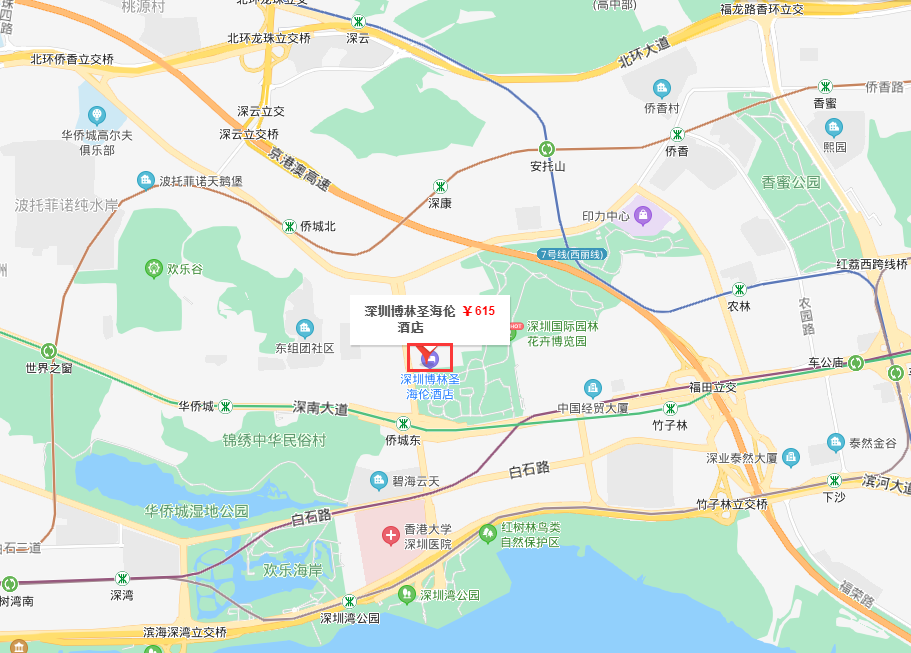 